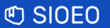 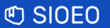 Protokół zbiorczy przebiegu części pisemnej egzaminu maturalnegoA. Przebieg egzaminuA1. Egzamin przeprowadzono w …………… sali / salach.A2. Dane dotyczące zdających.Objaśnienia:Symbole: PP – poziom podstawowy; PR – poziom rozszerzony; DJ – poziom dwujęzyczny (arkusze z języków obcych); DZE – arkusze zawierające dodatkowe zadania egzaminacyjne z przedmiotów w języku obcym. Podział na części dotyczy: (1) egzaminu z języka polskiego na PP (w Formule 2023 oraz w Formule 2015) oraz informatyki na PR (w Formule 2015). W przypadku wszystkich pozostałych przedmiotów należy wpisać liczbę arkuszy w kolumnie oznaczonej „cz. 1”.Należy podać imiona i nazwiska oraz PESEL tych zdających w tabeli A3 poniżej.Należy podać imiona i nazwiska oraz PESEL tych zdających w tabeli A4 poniżej.Tabela A3. Wykaz zdających, którzy nie przystąpili do egzaminu lub przerwali egzamin Objaśnienia:Należy wpisać zgodnie z tabelą A2 na str. 1., np. PP, PP cz. 1, PR cz. 2, DJ, DZE.Należy wpisać np. nie zgłosił się, laureat, przerwał z przyczyn zdrowotnych.Tabela A4. Wykaz zdających, którym unieważniono egzamin z danego przedmiotuObjaśnienia:Należy wpisać zgodnie z tabelą A2 na str. 1, np. PP, PP cz. 1, PR cz. 2, DJ, DZE.Należy wpisać znak „X” we właściwej kolumnie, wskazując przyczynę unieważnienia: art. 44zzv pkt 1 – unieważnienie w przypadku stwierdzenia niesamodzielnego rozwiązywania zadań przez zdającego; art. 44zzv pkt 2 – unieważnienie z powodu wniesienia lub korzystania przez zdającego z urządzenia telekomunikacyjnego lub niedozwolonych przyborów pomocniczych; art. 44zzv pkt 3 – unieważnienie z powodu zakłócania przez zdającego prawidłowego przebiegu egzaminu.Inne przyczyny unieważnienia: ……………………………………………………………………………………………………………………………………………………………………………………………………………………………………………………………………………………………………………………………………………………………………………………………………………………………………………A5. Uwagi o przebiegu części pisemnej egzaminu (np. spóźnienia, zdarzenia losowe, niezgodność z procedurami, wyjścia zdających, wymiana odtwarzacza lub płyty CD)............................................................................................................................................................................……………………………………………………………………………………………………………………………………………………………………………………………………………………………………………………………………………………………………………………………………………………………………………………………………………………………………………………………………………………………………………………………………………………………………………………………………………………………………………………………………A6. Informacje o zawieszeniu części pisemnej egzaminu z danego przedmiotu ze względu na stwierdzenie naruszenia materiałów egzaminacyjnych oraz podjętych działaniach (zgodnie z: § 36 ust. 2 rozporządzenia EM23 oraz/lub § 55 ust. 2 rozporządzenia EM15)............................................................................................................................................................................…………………………………………………………………………………………………………………………………………………………………………………………………………………………………………………………………………………………………………………………………………………………………………………………………………………………………………………………………………………………………………A7. ObserwatorzyB. Rozliczenie arkuszy egzaminacyjnychUwaga: Arkusz dla zdającego i arkusz dla nauczyciela wspomagającego (cały komplet) są liczone jako 1 arkusz.B1.1. Formuła 2023 Rozliczenie arkuszy standardowych [M-100]Przykład wypełnienia tabeliB1.2. Formuła 2015 Rozliczenie arkuszy standardowych [E-100]Przykład wypełnienia tabeliB2.1. Formuła 2023 Rozliczenie arkuszy dostosowanych [M-***][M-200] dla zdających z autyzmem, w tym z zespołem Aspergera		[M-300 / M-100] dla zdających słabosłyszących	[M-400] dla zdających słabowidzących[M-K**] dla zdających z zaburzeniem widzenia barw			[M-700] dla zdających niesłyszących		[M-600 / M-660] dla zdających niewidomych[M*U-100] dla zdających – obywateli Ukrainy			[M-Q00] dla zdających z mózgowym porażeniem dziecięcym[odrębne zamówienie] dla zdających z niepełnosprawnościami sprzężonymiB2.2. Formuła 2015 Rozliczenie arkuszy dostosowanych [E-***][E-200] dla zdających z autyzmem, w tym z zespołem Aspergera		[E-300 / E-100] dla zdających słabosłyszących	[E-400] dla zdających słabowidzących[E-K**] dla zdających z zaburzeniem widzenia barw			[E-700] dla zdających niesłyszących		[E-600 / E-660] dla zdających niewidomych[E*U-100] dla zdających – obywateli Ukrainy			[E-Q00] dla zdających z mózgowym porażeniem dziecięcym[odrębne zamówienie] dla zdających z niepełnosprawnościami sprzężonymiB3. Uwagi dotyczące arkuszy (np. informacja o płytach CD dołączonych do arkuszy, stronach wydruków komputerowych – odrębnie dla każdego zdającego, nośnikach z zapisanym przebiegiem egzaminu)............................................................................................................................................................................…………………………………………………………………………………………………………………………………………………………………………………………………………………………………………………………………………………………………………………………………………………………………………………………………………………………………………………………………………………………………………C. Rozliczenie zwrotnych kopertCzęść C jest wypełniana tylko po zakończeniu egzaminu, do którego przeprowadzenia wykorzystano ostatnie arkusze otrzymane w danej przesyłce – jest to całościowe rozliczenie otrzymanych w niej kopert.D. Załączniki do protokołu……………………………………………………………miejscowośćdata……………………………………………………–pieczęć szkołyidentyfikator szkołyidentyfikator szkołyidentyfikator szkołyidentyfikator szkołyidentyfikator szkołyidentyfikator szkołyidentyfikator szkołyidentyfikator szkołyidentyfikator szkołyidentyfikator szkołyidentyfikator szkołyidentyfikator szkołyPrzedmiot:Formuła 2023Formuła 2023Formuła 2023Formuła 2023Formuła 2023Formuła 2015Formuła 2015Formuła 2015Formuła 2015Formuła 2015Formuła 2015RazemPP1PP1PR1DJ1DZE1PP1PP1PR1PR1DJ1DZE1Razemcz. 1cz. 22PR1DJ1DZE1cz. 1cz. 22cz. 1cz. 22DJ1DZE1RazemLiczba zdających, którzy zadeklarowali zamiar przystąpienia do egzaminu, zgodnie z wykazem zdających w salachLiczba zdających, którzy zadeklarowali zamiar przystąpienia do egzaminu, zgodnie z wykazem zdających w salachw tym:korzystających z dostosowań warunków przeprowadzania egzaminu Liczba zdających, którzy ukończyli pracę z arkuszem egzaminacyjnymLiczba zdających, którzy ukończyli pracę z arkuszem egzaminacyjnymLiczba zdających, którzy przerwali dany egzamin3Liczba zdających, którzy przerwali dany egzamin3Liczba zdających, którzy nie przystąpili do egzaminuLiczba zdających, którzy nie przystąpili do egzaminuw tym:laureatów/finalistów olimpiad3w tym:pozostałych nieobecnych3Liczba zdających, którym wymieniono arkusz egzaminacyjnyLiczba zdających, którym wymieniono arkusz egzaminacyjnyLiczba zdających, którym unieważniono dany egzamin4Liczba zdających, którym unieważniono dany egzamin4Lp.Arkusz 1Imię i nazwisko zdającegoPESELPrzyczyna 212345678Lp.Arkusz 1Imię i nazwisko zdającegoPESELPrzyczyna 2Przyczyna 2Przyczyna 2Przyczyna 2Lp.Arkusz 1Imię i nazwisko zdającegoPESELart. 44zzv pkt 1art. 44zzv pkt 2art. 44zzv pkt 3inne (podać pod tabelą)1234Lp.Nazwisko i imięNazwa instytucji delegującejSala1.2.3.4.5.Poziom /arkuszePoziom /arkuszeLiczba otrzymanych arkuszy (łącznie z rezerwą)Liczba arkuszy przekazanych do sprawdzeniaLiczba arkuszy zdających, którym przerwano lub unieważniono egzaminArkusze niewykorzystaneze względu na nadmiarArkusze niewykorzystane ze względu na uszkodzenieLiczba  arkuszy przekazywanych do OKE(1+2+3+4)Poziom /arkuszePoziom /arkuszeLiczba otrzymanych arkuszy (łącznie z rezerwą)1234Liczba  arkuszy przekazywanych do OKE(1+2+3+4)podstawowycz. 1podstawowycz. 2rozszerzonyrozszerzonydwujęzycznydwujęzycznyprzedmioty w drugim języku nauczaniaprzedmioty w drugim języku nauczaniapodstawowy 232002123Poziom /arkuszePoziom /arkuszeLiczba otrzymanych arkuszy (łącznie z rezerwą)Liczba arkuszy przekazanych do sprawdzeniaLiczba arkuszy zdających, którym przerwano lub unieważniono egzaminArkusze niewykorzystaneze względu na nadmiarArkusze niewykorzystane ze względu na uszkodzenieLiczba  arkuszy przekazywanych do OKE(1+2+3+4)Poziom /arkuszePoziom /arkuszeLiczba otrzymanych arkuszy (łącznie z rezerwą)1234Liczba  arkuszy przekazywanych do OKE(1+2+3+4)podstawowycz. 1podstawowycz. 2rozszerzonycz. 1rozszerzonycz. 2dwujęzycznydwujęzycznyprzedmioty w drugim języku nauczaniaprzedmioty w drugim języku nauczaniapodstawowy 232002123Forma arkusza (M-200, M-300 / M-100, M-400, M-600 / M-660,        M-700, M-Q00, M*U-100;    M-K**, odrębne zamówienie /OZ/)POZIOM / ARKUSZE (podstawowy cz. 1 lub cz. 2, rozszerzony, dwujęzyczny, 
w drugim języku nauczania)Liczba otrzymanych arkuszy (łącznie z rezerwą)Liczba arkuszy przekazanych  do sprawdzeniaLiczba arkuszy zdających, którym przerwano lub unieważniono egzaminArkusze niewykorzystane ze względu na nadmiarArkusze niewykorzystane ze względu na uszkodzenieLiczna arkuszy przekazywanych do OKE(1+2+3+4)Forma arkusza (M-200, M-300 / M-100, M-400, M-600 / M-660,        M-700, M-Q00, M*U-100;    M-K**, odrębne zamówienie /OZ/)POZIOM / ARKUSZE (podstawowy cz. 1 lub cz. 2, rozszerzony, dwujęzyczny, 
w drugim języku nauczania)Liczba otrzymanych arkuszy (łącznie z rezerwą)1234Liczna arkuszy przekazywanych do OKE(1+2+3+4)Forma arkusza (E-200, E-300 / E-100, E-400, E-600 / E-660, E-700, E-Q00, E*U-100;      E-K**, odrębne zamówienie /OZ/)POZIOM / ARKUSZE (podstawowy cz. 1 lub cz. 2, rozszerzony cz. 1 lub cz. 2, dwujęzyczny, 
w drugim języku nauczania)Liczba otrzymanych arkuszy (łącznie z rezerwą)Liczba arkuszy przekazanych  do sprawdzeniaLiczba arkuszy zdających, którym przerwano lub unieważniono egzaminArkusze niewykorzystane ze względu na nadmiarArkusze niewykorzystane ze względu na uszkodzenieLiczna arkuszy przekazywanych do OKE(1+2+3+4)Forma arkusza (E-200, E-300 / E-100, E-400, E-600 / E-660, E-700, E-Q00, E*U-100;      E-K**, odrębne zamówienie /OZ/)POZIOM / ARKUSZE (podstawowy cz. 1 lub cz. 2, rozszerzony cz. 1 lub cz. 2, dwujęzyczny, 
w drugim języku nauczania)Liczba otrzymanych arkuszy (łącznie z rezerwą)1234Liczna arkuszy przekazywanych do OKE(1+2+3+4)Liczba otrzymanych kopertLiczba kopert wykorzystanych do zapakowania arkuszyLiczba niewykorzystanych kopertLiczba uszkodzonych kopertLiczba  kopert przekazywanych do OKE(1+2+3)Liczba otrzymanych kopert123Liczba  kopert przekazywanych do OKE(1+2+3)Lp.ZałącznikLiczba1.koperty zwrotne zawierające wypełnione przez zdających arkusze egzaminacyjne (kompletne, tj. zeszyt zadań egzaminacyjnych, karta odpowiedzi)liczba sztuk: ……………2.wadliwe oraz niewykorzystane arkusze egzaminacyjne liczba sztuk: ……………3.wadliwe płyty CDliczba sztuk: ……………4.uzupełnione wykazy zdających w poszczególnych salach egzaminacyjnychliczba stron: ……………5.plany rozmieszczenia zdających, członków zespołu nadzorującego i obserwatorów w każdej sali egzaminacyjnejliczba sztuk: ……………6.kopie zaświadczeń stwierdzających uzyskanie tytułu laureata lub finalisty olimpiady przedmiotowej liczba sztuk: ……………7.decyzje o przerwaniu i unieważnieniu egzaminu wraz z arkuszami egzaminacyjnymiliczba sztuk: ……………8.koperty zwrotne z arkuszami egzaminacyjnymi zdających, którzy przerwali egzamin z przyczyn losowych lub zdrowotnychliczba sztuk: ……………9.kopia wykazu zawartości przesyłki dostarczonej przez dystrybutora – z materiałami egzaminacyjnymi oraz kopertami zwrotnymi liczba sztuk: ………………………………………………………………………………………………………………imię i nazwisko PZEpodpis PZE